РОССИЙСКАЯ АКАДЕМИЯ ОБРАЗОВАНИЯ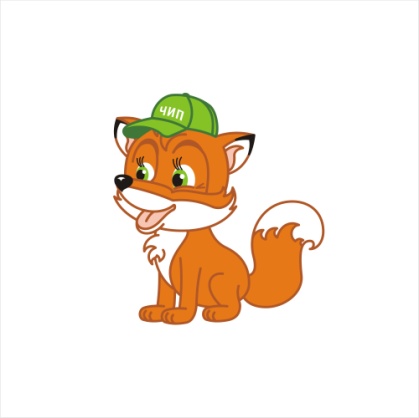 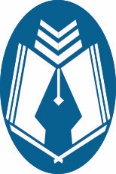 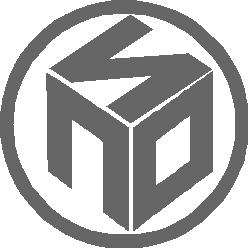 СЕВЕРО-ЗАПАДНОЕ ОТДЕЛЕНИЕИННОВАЦИОННЫЙ ИНСТИТУТ ПРОДУКТИВНОГО ОБУЧЕНИЯМЕЖДУНАРОДНЫЙ  КОНКУРС  ПО ЕСТЕСТВОЗНАНИЮ «ЧЕЛОВЕК И ПРИРОДА» _____________________________________________________________________________№            от      Об организации и проведении в 2017 г.  Международного конкурса по естествознанию «Человек и природа» для обучающихсяобщеобразовательных учрежденийУважаемые коллеги!В 2016-2017 учебном году продолжается конкурс – «Человек и природа» (ЧИП), входящий в проект ИИПО СЗО РАО «Продуктивные конкурсы для всех».  Он ориентирован на детей, интересующихся окружающим миром, и позволит школьным преподавателям расширить внеклассную работу по предметам естественнонаучного цикла. Главная его направленность – человек и окружающий мир, взаимосвязь человека и природы, человека и окружающей действительности. Вопросы конкурса связаны со школьными предметами естественнонаучного цикла: окружающий мир, экология, биология, география, физика, химия и способствуют развитию интереса к познанию окружающего мира, активизации внеклассной работы по естествознанию. Для ответов на вопросы участникам нужны не только знания, но и умение наблюдать, мыслить, обобщать, делать выводы. Организаторы конкурса ЧИП – Инновационный институт продуктивного обучения СЗО РАО (г. Санкт-Петербург) и Новосибирский центр продуктивного обучения (г. Новосибирск). Дата проведения конкурса в этом учебном году – 13 апреля 2017 года. Участие в конкурсе – добровольное. Регистрационный взнос составляет 65 рублей с каждого участника (от оргвзноса освобождаются дети–сироты и дети, оставшиеся без попечения родителей). Конкурс проводится непосредственно в образовательном учреждении для пяти возрастных категорий учащихся: 1-2, 3-4, 5-6, 7-8 и 9-10 классов. Учащимся 3-10 классов предлагается ответить на 30 вопросов за 60 минут, 1-2 классов – на 20 вопросов за 40 минут.В этом году продолжается «путешествие Чипа по Земному шару». Чип уже «посетил» Европу (.) и Азию (.), а в 2017 году он знакомится с Северной Америкой. Таким образом, тема конкурса этого года «Северная Америка».Каждый участник в день конкурса получает бланк заданий, бланк ответов и небольшой сувенир с символикой конкурса, а после подведения итогов – сертификат с указанием полученных результатов. До 1 сентября следующего года результаты конкурса направляются в ОУ по электронной почте в виде модуля, позволяющего распечатать сводный отчёт с результатами участников, заполнить сертификаты участников и дипломы школьным победителям. В сводном отчёте для каждого участника указываются правильные и неправильные ответы, количество баллов, места по школе, району, региону. Для первоклассников и второклассников определяются только их места среди участников своей школы. Школьные победители награждаются дипломами и призами с символикой конкурса. Региональный оргкомитет награждает участников, показавших хорошие результаты в регионе. Российские победители награждаются дипломами и призами Центрального оргкомитета. Для участия в конкурсе школьный организатор, представляющий образовательное учреждение, подаёт заявку в региональный оргкомитет. Заявки принимаются до 9 марта 2017 г. по ссылке http://kiro-karelia.ru/activity/konkurs/chip (через сайт ГАУ ДПО РК Карельский институт развития образования). С материалами предыдущих конкурсов и нормативной документацией можно подробно ознакомиться на сайте Центрального оргкомитета: www.konkurs-chip.ruОрганизацией конкурса в образовательном учреждении занимается Школьный организатор. Подробно с организационными аспектами деятельности Школьного организатора можно познакомиться на сайте http://kiro-karelia.ru/activity/konkurs/chip .Дополнительную информацию можно получить:- по организационным вопросам: Бевз Лариса Анатольевна - региональный организатор, тел. (8142)59-52-51, 8-953-53-63-251, е–mail:  bevzla@kiro-karelia.ru - на сайте:  http://kiro-karelia.ru/activity/konkurs/chipНовосибирский центр продуктивного обучения, ГАУ ДПО РК «Карельский институт развития образования»